Tudományos önéletrajz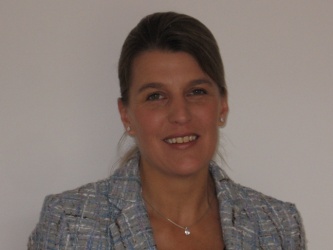 Név: Vajda IldikóSzületési idő: 1967.12.01.Tanulmányok és Képzettség1974-1982.	22. számú Általános Iskola, Miskolc.1982-1986.	Zrínyi Ilona Gimnázium, Miskolc.1986-1990.	Testnevelés-biológia szakos általános iskolai tanár (418 /1990)Bessenyei György Tanárképző Főiskola, Nyíregyháza.1990.                             Középfokú úszóedzői képesítés (35455).1991-1993.	Gyógytestnevelő tanár (654/1993)	Magyar Testnevelési Egyetem, Budapest.2008.	PhD. Nevelés és Sporttudomány (1276/2008)	Semmelweis Egyetem, Budapest.2014.                             Okleveles középiskolai testnevelő tanár (100/2014)	Nyíregyházi Főiskola, Nyíregyháza.Oktatási-nevelési tapasztalatok1990-1991. 	Borsod- Abaúj- Zemplén Megyei Vezető Kórház, Gyermekrehabilitációs Osztály, Miskolc.                                      Gyógytestnevelő.1991- 	Szabolcs-Szatmár-Bereg Megyei Kórházak, Jósa András Egyetemi Oktatókórház, Gyermekrehabilitációs Osztály, Nyíregyháza.                                        Gyógytestnevelő.2001-2014.                   Nyíregyházi Főiskola, Természettudományi és Informatikai Kar,                                                                Testnevelés és Sporttudományi Intézet, Nyíregyháza.                                     Főiskolai tanársegéd (2001-2006.), főiskolai adjunktus (2006 - 2009.),                                     főiskolai docens ( 2019 - 2013.), főiskolai tanár ( 2013 - ).1991- 2007.	Egészségügyi Szakszolgálat, Nagykálló.                                     Gyógytestnevelési szaktanácsadó.2007-2011.                   Nyíregyházi RIDENS Szakgimnázium, Szakközépiskola,                                       és Kollégium, Nyíregyháza.                                        Gyógytestnevelési szaktanácsadó.2011-2017.                    Szent Imre Katolikus Gimnázium, Általános Iskola,                                       Kollégium, és Óvoda, Nyíregyháza.                                      Gyógytestnevelési szaktanácsadó.                                 2014-                             Nyíregyházi Egyetem,                                      Testnevelés és Sporttudományi Intézet, Nyíregyháza.                                      Főiskolai tanár.Vezetői megbízások2011-2018.	Tanszékvezető, Testnevelés és Sporttudományi Intézet,                                      Sportjátékok Tanszék.2018. 03. 01-	Intézetigazgató, Testnevelés és Sporttudományi Intézet.Szakfelelős2009- 	Preventív fitness terápia szakirányú továbbképzési szak. 2013-                            Testnevelő tanár szak, osztatlan képzés.	Közéleti alkotómunka2011-                            Emelt szintű érettségi vizsgán testnevelés tantárgyból, bizottsági                                        elnök.		 Szakmai tapasztalatok1989.                           Nemzetközi Tudományos Diákköri Konferencia, I. helyezés,                                      Testnevelési Egyetem, Budapest.1999.                           Alapozó terápia képzés. Anyanyelvi készség hiányos, megkésett                                      beszédfejlődésű és mozgásfejlődésükben elmaradott gyermekek                                     fejlesztő terápiája. 2011-			 Országos Vizsgaelnöki Névjegyzék, Sportszakmai vizsgaelnök.2011.                           Veterán Atlétikai Európa-bajnokság nyitó -, záróünnepségének és                                    eredményhirdetésének szervező bizottsági tagja.2012.                            Országos Serdülő és Ifjúsági Atlétika Verseny nyitó-, záróünnepségének                                     eredményhirdetésének szervező bizottsági elnöke.Oktatási tevékenység2017- Magyar Kézilabda Szövetség, Nemzeti Edzőképző Központ, Alap- és Középfokú               Edzőképzés.Sportági alapmozgások biomechanikája I.- II.Humánbiológia.Egyetemi képzés (tantárgyak BSc. szak)	Gyógytestnevelés.Gyógytestnevelés elmélete és módszertana.Biomechanika.Mozgástanulás és - szabályozás.Humánbiológia.Testnevelési - és sportjáték.Testnevelés tantárgy-pedagógia.Úszás.Téli sportok- sí tábor.Testnevelés tanítás módszertana.Testnevelés és sport életvitel és gyakorlat műveltségterülettel kapcsolatos oktatás-módszertani ismeretek.Egyetemi képzés (tantárgyak MSc. szak)Prevenció és gyógytestnevelés az iskolában.Prevenció, rehabilitáció a testnevelésben.Sajátos fejlesztést igénylők pedagógiája.Gyógytestnevelés elmélete és gyakorlata.Humánbiológia, egészségtan.Mozgástanulás és mozgáselemzés.Sajátos nevelési igényű tanulók társadalmi integrációja.Téli sportok-sí tábor.Oktatás angol nyelvenGyógytestnevelés elmélete és gyakorlata.Úszás.Testnevelési-és népi játékok.Sí.Oktatás külföldi intézményben2006: Instituto Politecnico de Viana Do Castelo, Portugália.2007:  University of Gavle, Svédország.2008:  Universidad Complutense de Madrid, Spanyolország.2009:   Kajaani  University, Finnország.     2014:  Nagyváradi Egyetem, Románia.Továbbképzés Nyelvi továbbképzésSharing One Language (2007).72 órás angol nyelvi és módszertani kurzus angol nyelvtanároknak. Barnstaple, Devon, UKSzakmai továbbképzésekFunkcionális tréning a személyi edzésben és az élsportban (2015).Agilis projektmenedzser (2015).SMR System tréner (2016).Bizottsági munka a Nyíregyházi EgyetemenNyíregyházi Egyetem Szenátusa, tag (2019 -). Tudományos Bizottság, tag (2017 -).Tanárképzési Tanács, tag (2013 -). Oktatási és Képzési Bizottság, tag (2013 -). Kulturális és Sport Bizottság, Sport Albizottság, tag (2018 -). Fogyatékossággal Élő Hallgatókat Segítő Bizottság,       Természettudományi Intézeteinek koordinátora (2003 -). Intézményi Tudományos Diákköri Tanács, tag (2011 -).Tudományos Diákkör Testnevelés és                                        Sporttudományi koordinátora (2011 -) .A Nyíregyházi Egyetem, Testnevelés és Sporttudományi Intézet, Intézeti        Tanács, elnök (2018 -).A Nyíregyházi Egyetemi Sportegyesület, elnök (2020 -).Tudományos és szakmai közéleti tevékenységMagyar Rektori Konferencia, Sporttudományi Szakbizottság, tag (2018 -).Magyar Rektori Konferencia, Honvédelmi Képzési Munkacsoport, tag (2018 -).Debreceni Egyetem, Humántudományok Doktori Iskola, Neveléstudományi Program, témakiíró (2016 -).Debreceni Egyetem, Egészségtudományok Doktori Iskola, témavezető (2016 -).MTA Debreceni Regionális Bizottsága, Szabolcs-Szatmár –Bereg Megyei Területi Bizottsága, Testnevelés és Sporttudományi Munkabizottsága, tag (2014 -).Magyar Sporttudományi Társaság, elnökségi tag (2014 -).Testnevelés és Sporttudományi Szakmai Kollégium, tag (2013 -).Országos Tudományos Diákköri Tanács, Testnevelés- és Sporttudományi Szakmai Bizottsági titkár (2020 -).Magyar Sporttudományi Szemle Szerkesztő Bizottság, tag (2014 -).A Magyar Sporttudományi Szemle Szaktanácsadó Testület tagja                                   (2014 -).International Quarterly of Sport Science Szerkesztő Bizottság, tag(2014 -).Magyar Egyetemi és Főiskolai Sportszövetség (MEFS) Elméleti és Tudományos Bizottság, tag (2014 -).Magyar Kosárlabdázók Országos Szövetsége, Szabolcs-Szatmár- Bereg Megyei MKOSZ elnökésgi tag ( 2019).Magyar Gyógytornász Társaság, tag (1991 -).Magyar Gyógytestnevelők Országos Egyesülete, tag (1991 -).Egyéb szakmai tevékenység:                                   Az Országos Tudományos Diákköri konferencia tagozati zsűrijében, a                                   Fiatal Sporttudósok Konferenciáján, valamint az Országos                                    Sporttudományi Kongresszus Mozgásbiológiai, Humánbiológiai                                   szekcióiban rendszeresen kapok felkérést elnöki, bizottsági tag                                     feladatainak ellátására.Részvétel doktori fokozatszerzésben Kiss Kálmán			            (védés, opponens, 2009), Kalabiska Irina		            (védés, opponens, 2012), Pfau Christa Sára		            (védés, bíráló bizottság, tag, 2017), Kith Nikoletta	                        (védés, bíráló bizottság, tag 2017).Boda Eszter                                     (védés, bíráló bizottság, tag 2020).Részvétel habilitációs eljárás  lefolytatásában Bartusné dr. Szmodis Márta             (bíráló, 2019 ).Szakdolgozat vezetés, Tudományos DiákkörTémavezető: 85 hallgató szakdolgozati témavezetése.20 hallgató felkészítése Intézményi TDK-ra, 12 hallgató részvételi jogosultságának megszerzése OTDK-ra, és Nemzetközi TDK-ra.Pályázatok         2007.                             Testnevelés és Sporttudományi Szakmai Kollégium Hálózati                                                  Kutatási Projekt. „Az egészséges életmód kialakításának régióbeli                                                   sajátosságai és pedagógiai aspektusai” kutatási témával vettünk részt.                                                  A következő  évben tovább szűkítettük az életmódkutatásunkat, amelynek címe: „A mozgás és a táplálkozás, mint az egészséges életmód domináns faktorainak kutatása, és az eredmények gyakorlati alkalmazásának lehetőségei.”A kutatás kézzelfogható eredménnyel zárult. Elkészült egy ismeretterjesztő DVD, „Egészséges életmód I. Sportolj és táplálkozz egészségesen!” címmel, amelyet 413 13- és 14- éves általános iskolai tanuló tekintett meg.2010.                               TÁMOP: 4.1.1- A- 10/1/ KONV-2010-0013 Versenyképes Nyíregyházi Főiskola” c.  projekt 3.3 Hallgatói humán szolgáltatások fejlesztése c. alprojekt, 3.3.2 Prevenciós és terápiás szolgáltatás a mozgásterápia területén: terápiás mozgásfejlesztés egyéni és csoportos formában, programvezető.2010.                               TÁMOP-4.2.2.B-10/1Társadalmi Megújulás Operatív Program                                         Tudományos képzés műhelyeinek támogatása elnevezésű                                          program, programvezető.2010.                                Norvég pályázat, Partium Tudáscentrum Fejlesztése Projekt,                                          Partium Virtuális Campus alprojekt PVC 004 E- Életmód                                           Prevenciós Program programvezető. 2013.                         TÁMOP -3.1.13-12/1. A Magyar Diáksport Szövetség „ A testnevelés  új stratégiájának és   a fizikai állapot új mérési rendszerének   kialakítása és az önkéntes részvétel ösztönzése a komplex iskolai testmozgásprogramok szervezésében” című kiemelt projektjének Észak-Alföld és Észak-Magyarország régiókban megvalósuló felmérések  régióvezetője.2015.                                TÁMOP-4.1.2.E-13/1/KONV-2013-0010 számú "ABS" Képzés- és                                           rendszerfejlesztés a sportos társadalomért Észak-Kelet                                           Magyarországon (A és B ) komponensek a felsőoktatási Sport                                           fejlesztéséért), operatív munkacsoport tagja.2016.                                EFOP-3.1.2.-16-2016-00001 azonosító számú, a Köznevelés                                           módszertani megújítása a végzettség nélküli iskolaelhagyás                                          csökkentése céljából- komplex alapprogram bevezetése a                                          köznevelési intézményekben., szakmai megvalósító.                                         Ennek eredményeként jelent meg Vajda Ildikó (2017) :                                          Módszertani  kézikönyv a tartásjavító és mozgáskoordinációt                                              fejlesztő gyakorlatok oktatásához. Nyíregyháza, felelős kiadó:                                           Nyíregyházi  Főiskola. ISBN: 978-615-5545-13-9 2016.                                Magyar Diáksport Szövetség - Az EFOP 3.2.8. -16 T.E.S.I. - 2.0-                                         BEAVATKOZÁSOK A MINŐSÉGI (INKLUZÍV)                                           TESTNEVELÉS  OKTATÁS ÉS KÉPZÉS MEGVALÓSÍTÁSA                                          ÉRDEKÉBEN c. projekt „A Nemzeti Egységes Tanulói Fittségi   Teszt (NETFIT®) adaptálása sajátos nevelési igényű gyermekek     és/vagy gyógytestnevelésre utalt tanulók számára” valamint az „EFOP 3.2.10. TEHETSÉGGONDOZÁS SPORT ÁLTAL c. projekt  megvalósításában közreműködés: országos készségcentrikus  tesztrendszer fejlesztése a NETFIT® bázisán az iskolai  tehetséggondozás és tehetségkiválasztási folyamat támogatása  céljából” elnevezésű kutatásban közreműködés, az Észak-Alföld és  Észak-Magyarország régiókban megvalósuló felmérések  régióvezetője.2017.                                 EFOP.3.4.3-16-2016-00018 azonosító számú, Tudásfejlesztés és-                                            hasznosítás a Nyíregyházi Egyetemen című projektben szakmai                                           megvalósító az alábbi alprogramokban:    Oktatási innováció a tanterv- átalakítás, valamint a       felnőttoktatásban bevezetendő 30 órás továbbképzések tükrében.    Ennek eredményeként került kidolgozásra Vajda Ildikó (2018): A       tartó-mozgatórendszeri elváltozások prevenciója és mozgásterápiája       című 30 órás továbbképzési program oktatói kézikönyve.    Massive Online Open Course (MOOC) kurzusok fejlesztése az       oktatási innováció jegyében. A program eredményeként készült el :      Vajda Ildikó ( 2018): Adapted Physical Education angol nyelvű n      online kurzus tananyaga, a hozzá tartozó gyakorló tesztekkel a      Nyíregyházi Egyetem gondozásában.    A felnőtoktatási egészségnevelés fejlesztésének programja.Nemzetközi szakmai kapcsolat    A portugál Instituto Politecnico de Viana do Castelo-n Prof. Louis      Paulo Rodriges vezetésével folytatott Affordances in the Home      Environment for Motor Development / AHEMD/ elnevezésű kutatásba 2006-ban kapcsolódtam be. A vizsgálat témája a környezet hatása a kisgyermekkori mozgásfejlődésre. Lektori tevékenységAz International Quarterly of Sport Science (kiadó: Semmelweis Egyetem Testnevelés-és Sporttudományi Kar, Budapest)Magyar Sporttudományi Szemle (kiadó: Magyar Sporttudományi Társaság, Budapest)Szerkesztő bizottsági tagságMagyar Sporttudományi Szemle (kiadó: Magyar Sporttudományi Társaság, Budapest)Egyéb szakmai tevékenység: NyelvtudásOrosz alapfok „C” sz.: 103232 (2000).Angol középfok „C” sz: JD010-04024 (2014).KitüntetésA Nyíregyházi Főiskola Természettudományi és Informatikai Kar kiváló oktatója 2010.